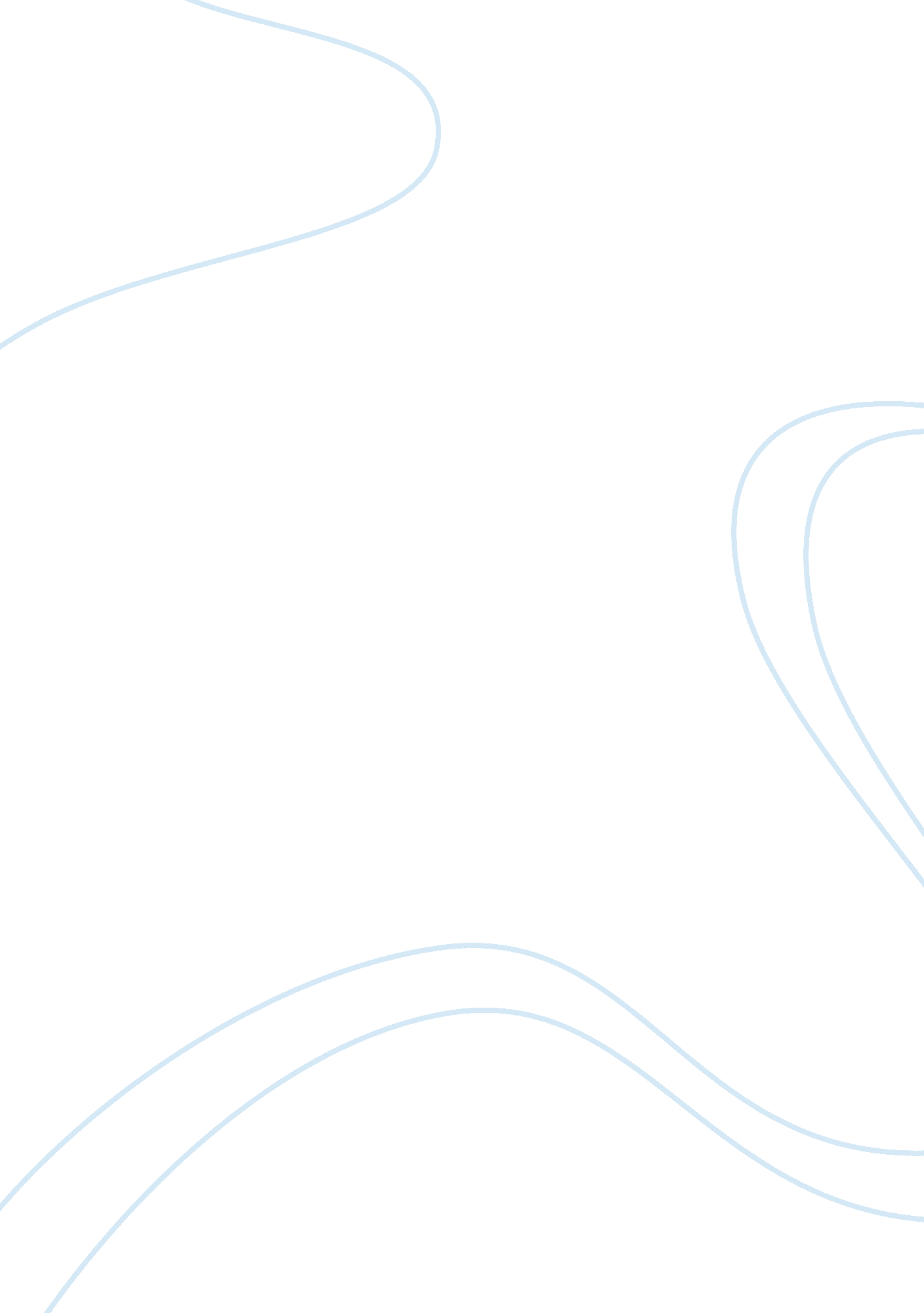 Example of essay on in conclusion the director here ensures a well flow of events...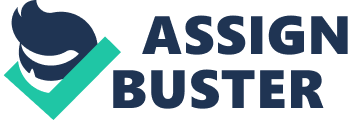 Introduction In the field of theater, the director is the professional individual who oversees and manages the play on the stage so as to ensure uniformity in its production. 
The functions of the director include the following; making sure that there is completeness in the production of the play and it is of high quality; involved in the casting, interpretation and translation of the play with its staging when it is new. In addition, the director also; led the team of players in rehearsing the performance to ensure perfection and collaborating with other artists in designing and animating the play through creativity. 
The process of directing involves taking full control and managing a play through understanding issues on motivating players, delegating them and making informed decisions on it production. These processes should be as follows; 
Determine the kind of play to produce and read the play severally to know its plot, the characters, the theme, and how the scenes settings will be. This gives the director the visualization on executing the play. 
Sketch on a plain paper how the scenes are envisioned in a play. These scenes include the position of the actors during the play or where certain characters will be supposed to be. During rehearsals, the actors should also be in their positions. This helps in defining the position of each actor in the play. 
Third, inform players to act by portraying their actual assigned characters in a creative way. Take down brief notes on each character’s acting during rehearsals and tell them the mistakes made and encourage them to choose characters they are comfortable in if it arises any conflict on their positions. 
Fourth, during presentations make sure the stage screws and actors get sufficient support since they will depend on the director for guidance and thus the director should be bold even in difficult times. 
Finally, ensure manager on stage conducts timing regularly on the rehearsals and hear the actors as they perform while in different places within the theatre hall and make the timings too. Monitor the entering of actors on stage, their performance and how they exit. Comment on each observation and make corrections where needed. Works cited Erica Dallas. How to Direct a Play. Liverpool: Demand Media, Inc., 2012. 
eHow. com. Retrieved from: 
http://www. ehow. com/how_2129403_direct-a-play. html 